Full screen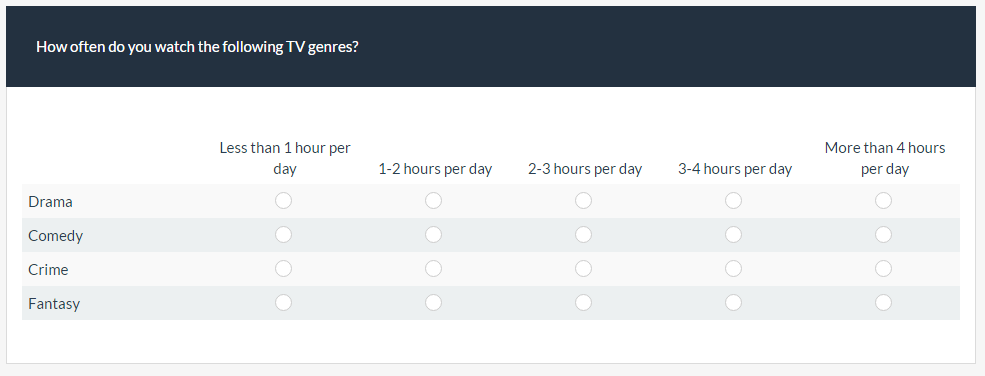 
Width: 799, Height: 726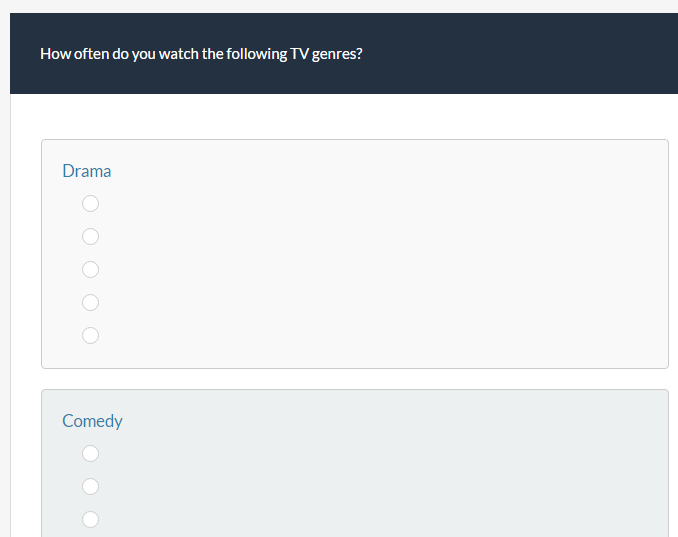 Width: 767, Height: 726
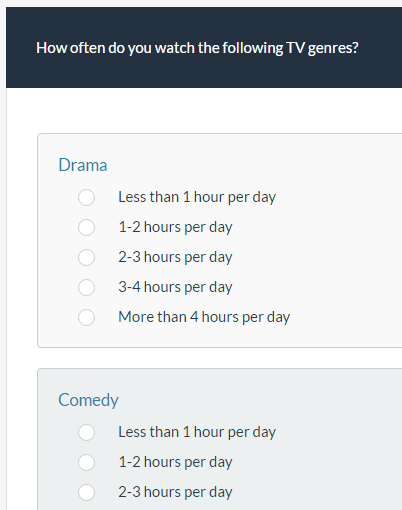 